Муниципальное дошкольное образовательное автономное учреждение детский сад «Золотой ключик» с приоритетным осуществлением деятельности по физическому развитию детейКонспект организованной образовательной деятельности по финансовой грамотностидля детей старшего дошкольного возраста «В поисках клада Буратино»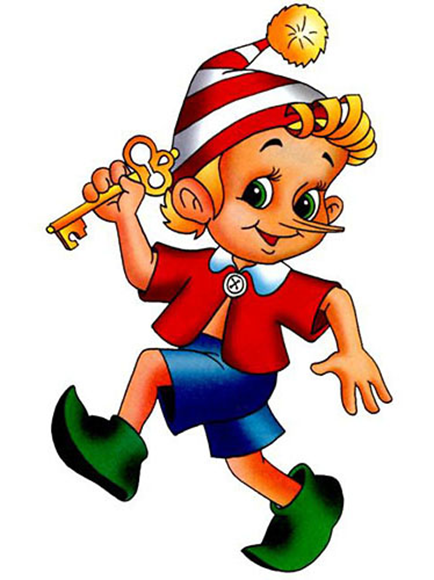                                                                                      Подготовила:                                                                                               Гильманова О.Г.2023г.Цель: формирование основ финансовой грамотности. Задачи: Образовательные:- Формирование первичных экономических понятии: финансы, экономия, зарплата, потребности; - закрепление понимания экономических категорий: «труд», «продукт труда», «профессия», «специальность»; - формирование элементарных представлений о различных профессиях, специальностях.Развивающие:- Способствовать развитию внимания, логического мышления, связной речи; -  способствовать формированию коммуникативных отношений.Воспитательные:Способствовать воспитанию нравственных качеств, правильному отношению к деньгам и разумному их использованию, бережливость, честность, взаимовыручку, щедрость.Методы и приёмы: беседа, загадки, решение проблемной ситуации, продуктивная деятельность.Оборудование: мультимедийная презентация игры «Четвертый лишний»; лист раскраска с заданиями, картинки с изображением людей различных профессий, мольберт, сундук, монетки, мяч, материал для продуктивной деятельности Предварительная работа: беседа о деньгах, рассматривание купюр и монет; чтение «Муха-цокотуха» К. Чуковский; отгадывание загадок; различные игровые ситуации; индивидуальная работа.Ход занятияВоспитатель: - Здравствуйте ребята! Меня зовут Оксана Геннадьевна! Давайте поприветствуем наших друзей и гостей!Собрались все дети в кругЯ твой друг и ты - мой друг.Дружно за руки возьмемсяИ друг другу улыбнемся.Всей «Фантазии» приветВедь ее прекрасней нет! Нам в детский сад пришло письмо, давайте прочтем его вместе!«Дорогие друзья! Пишет Вам Буратино, посылаю вам карту, где я зарыл клад!»- Ребята, кто знает, кто такие кладоискатели? (ответы детей)- Мы сейчас отправимся в путешествие по этой карте и будем искать клад.Закрывайте все глазаИ скажите раз и дваКак юла мы покружилисьВ сказке вместе очутились!
 Воспитатель: - Подсказка от Буратино, для того, чтобы найти клад, нужно выполнить несколько заданий. За каждое выполненное задание вы будете получать монетки.Первое задание- Ребята, знаете ли вы, кем работают ваши родители? (Ответы детей)– Как вы думаете, зачем родители ходят на работу?  (Ответы детей)– Что получают люди за работу? (Зарплату) - А скажите, какие профессии можно встретить в детском саду? Чем больше их назовете, тем больше монеток Вы соберёте!Дети:- Воспитатель, младший воспитатель, директор, повар, медсестра, швея и т.д.Воспитатель:- Какие у этих профессий орудия труда?Дети:- Повар: – кастрюля, продукты, поварешка.- Медсестра: - градусник, шприц, фонендоскоп.- Швея: - игла, швейная машинка, метр.Воспитатель:- А какое орудие труда у воспитателя и директора? (Ответы детей)Воспитатель:- Молодцы ребята, вы заработали первые монетки в вашу копилочку.Второе задание: игра «Четвертый лишний»Воспитатель: - Ребята, посмотрите на экран, там даны четыре картинки, одна из них лишняя, необходимо ее найти и объяснить, почему она лишняя, за правильный ответ вы получаете монетку.Воспитатель:- Молодцы, вы справились с заданием, вот ваши монетки, кладите их в копилочку.Третье заданиеВоспитатель:- Ребята, скажите, для чего нам нужны деньги, я бросаю вам мяч, а вы отвечаете. - Итак, деньги нам нужны:Дети: - для оплаты коммунальных услуг,- для оплаты проезда на транспорте,- для покупки продуктов питания,- для покупки подарков,- для оплаты развлечений,- для покупки жилья,- для покупки одежды и обуви.Воспитатель: - Ребята, вы все правильно сказали. Деньги нужны в современном мире, без них прожить просто невозможно!ФизкультминуткаЧетвертое заданиеВоспитатель: - Я буду называть действие, а вы должны назвать, доход это или расход. - Папа получил зарплату. – доход- Мама выиграла приз. – доход- Сестра потеряла кошелек. – расход- Заплатили за квартиру. – расход- Купили телевизор. – расход- Бабушка продала клубнику. – доход- Дедушка заболел. –расход- Купили арбуз. –расход- Порвались штаны. - расход- Заплатили за воду. – расход- День рождения у сестры. - расход- Молодцы ребята, справились с заданием теперь вы знаете что такое доход и расход, и что такое бюджет, держите монетки и опускайте их в копилочку.Пятое заданиеВоспитатель: - Не все в этой жизни продается и покупается. Я предлагаю вам следующее задание, поиграть в игру. Я буду называть слова, если это можно купить за деньги, вы хлопните в ладоши и скажете: «Да», если нет, то топните ногой и скажете: «Нет». - Солнце,- велосипед, - радуга, - дождь, - мороженное,- улыбка мамы, - кукла,- дружба, - любовь. Воспитатель: - Вот вы и нашли клад! Чтобы открыть сундук, нужно произнести волшебные слова:«Поколдую, раз, два, триИ сундук наш отворись!» (в сундуке сладкий подарок)Воспитатель: - Ребята, предлагаю для Буратино сделать подарок своими руками! Для этого нужно вернуться в наш детский сад.Закрывайте все глазаИ скажите раз и дваКак юла мы покружилисьИ в саду мы очутились!
Продуктивная деятельность:1 центр «Оригами Кошелек» (украшение и подсчет).2 центр «Аппликация из бумажных монет» (подсчет потраченных денег)РефлексияВоспитатель: - Ребята, наше занятие подошло к концу, вы хорошо потрудились и вот сколько денег заработали (открыть копилку, достать и посчитать деньги)- Ребята, как вы думаете эти деньги можно потратить только на себя или может быть использовать их чтобы сделать доброе дело? (Ответы детей)Воспитатель:- Что вам больше всего понравилось? (Ответы детей)- Кто запомнил, что такое доход? расход? (Ответы детей)- А что нельзя купить за деньги? (Ответы детей)Мы в профессии играем                                  По душе их выбираем.                       - шагаем на месте, размахивая рукамиИ мечтаем поскорее   Мамы с папой быть взрослее,                                     - повороты влево, вправо, руки на поясеЧтоб не просто так мечтать,А кем быть решить и стать.      - руки за голову, прыжки на месте.